Exkurze – Goethe Institut Prag 2019Počínaje březnem 2019 se postupně všichni žáci studující NJ podívají na Goethe Institut Praha. V rámci exkurze žáky čeká seznámení s touto institucí formou zábavné přednášky a následně promítání jednoho filmu z pestré nabídky současné německé tvorby. Celý blok je zakončen návštěvou infocentra a knihovny, kde probíhá soutěžní hra.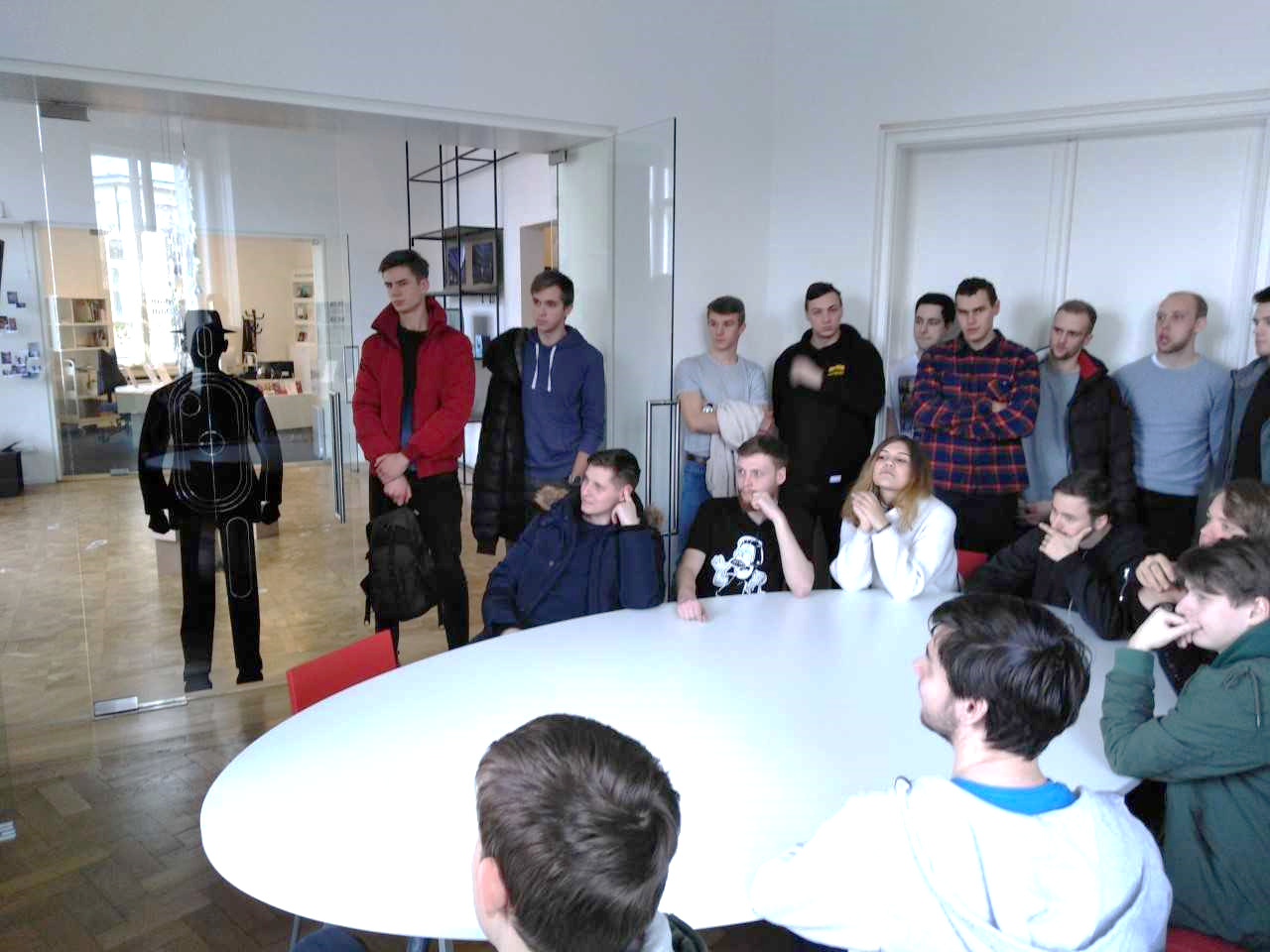 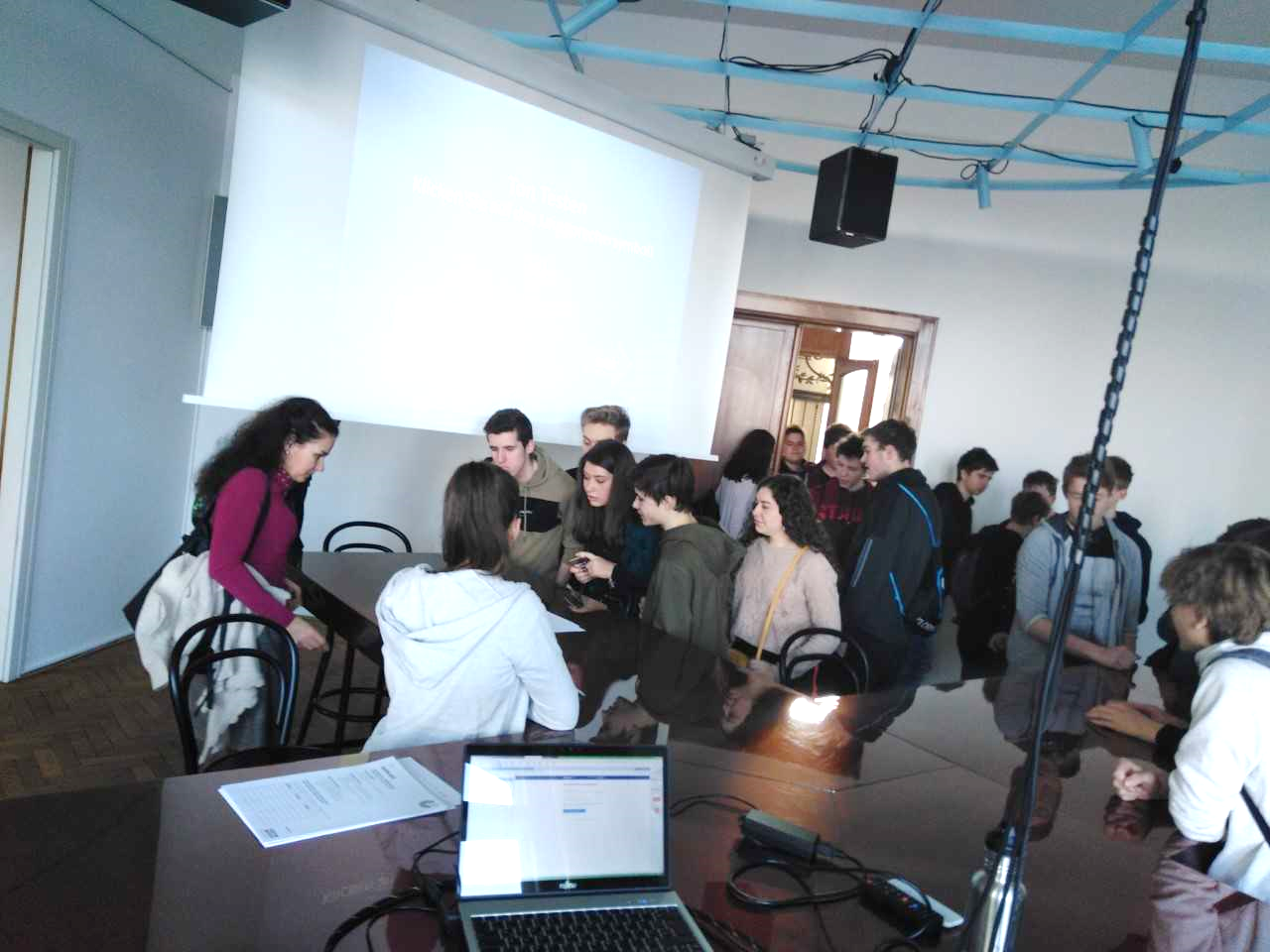 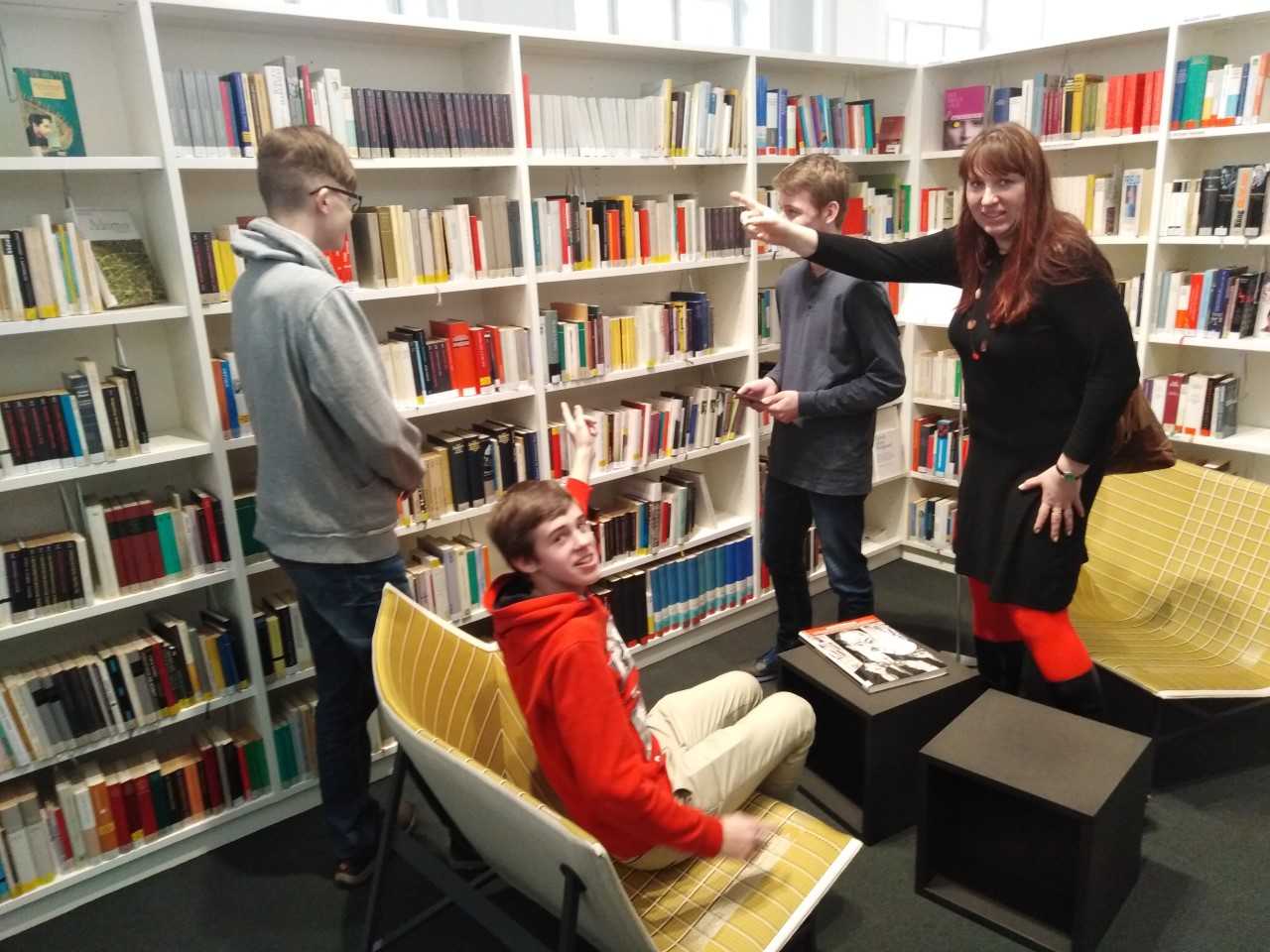 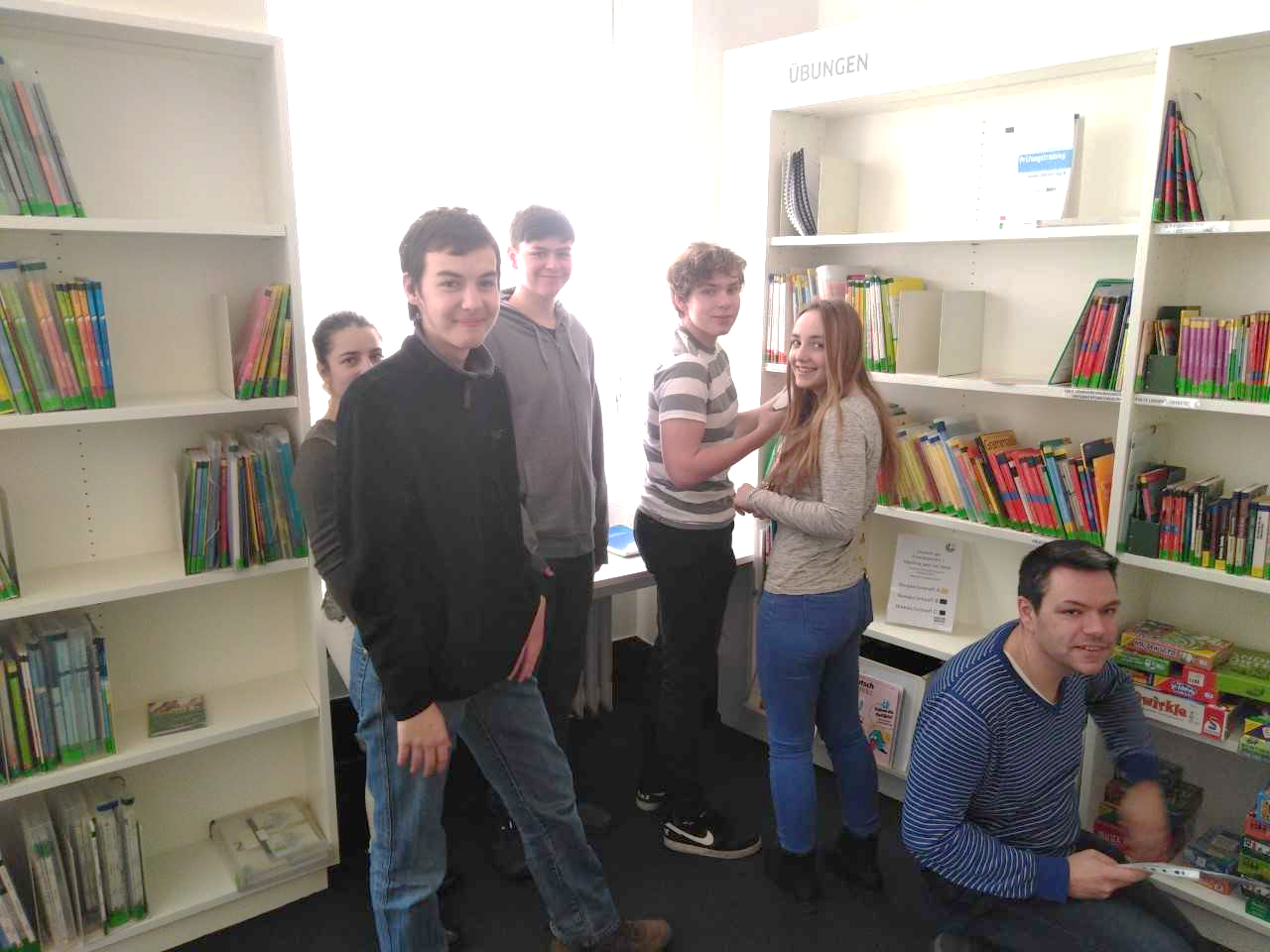 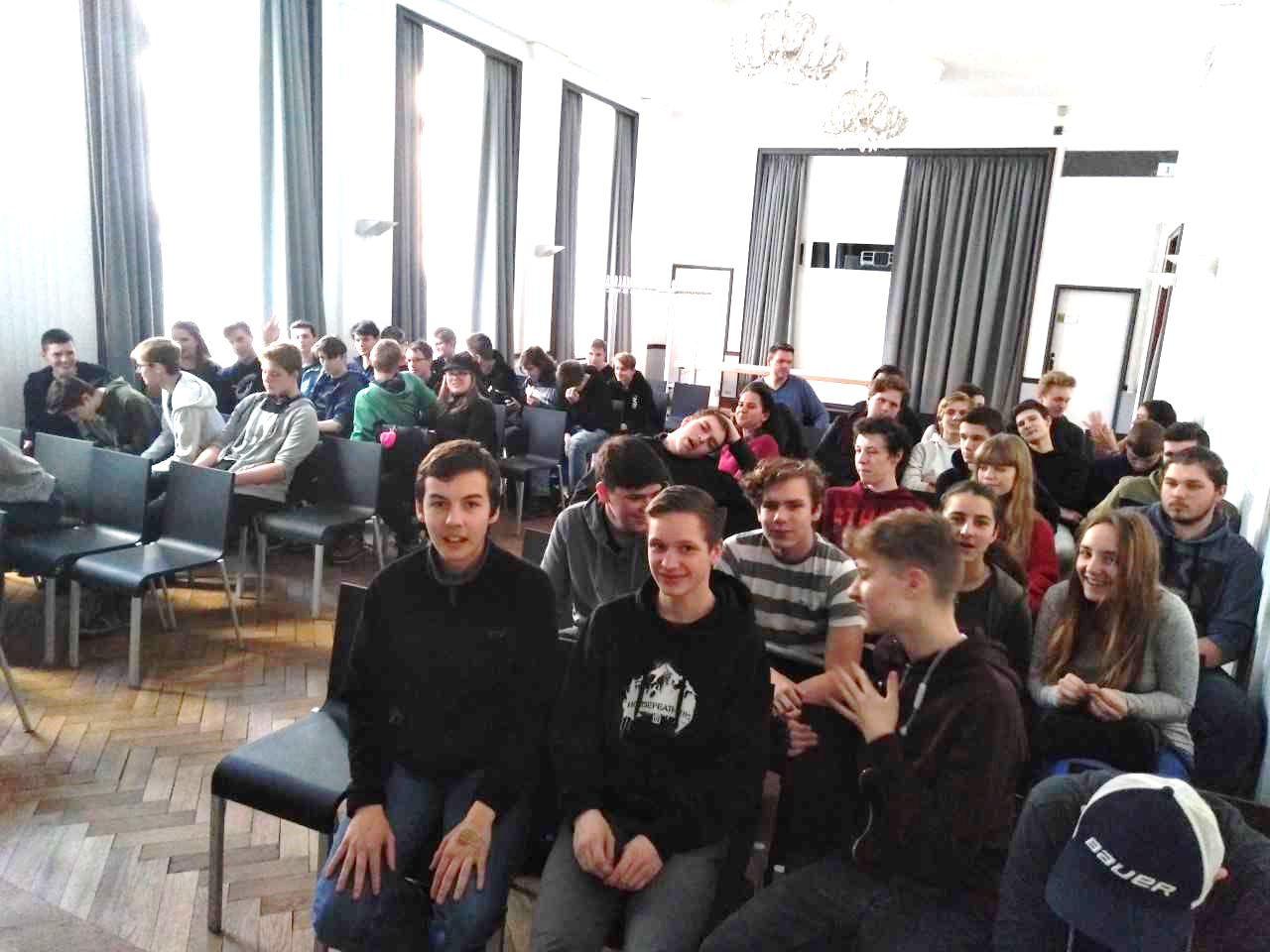 